Witam na  dzisiejszej lekcji z historii. Nie powinna Ci ona zająć więcej niż 20-30 min. Etapem końcowym będzie test na Testportalu z  tematów Narodziny faszyzmu i lekcji dzisiejszej. Jeśli masz pytania do lekcji zadaj je przez wiadomości na e-dzienniku lub pocztę, którą znasz.Lekcje zamieszczam również na stronie Classroom. Przyjemnej nauki!Temat Lekcji: ZSRR –imperium komunistyczne.Cele lekcji:-znam datę utworzenia ZSRS-omawiam rządy Józefa Stalina , i cech państwa totalitarnego- omawiam etapy i skutki współpracy między ZSRS a NiemcamiPodczas lekcji będziemy korzystać z podręczników dla kl 7,  fragmentów tematu e-podręcznika System totalitarny W ZSRR https://epodreczniki.pl/a/system-totalitarny-w-zsrr/Dovn9GLhXTestu na platformier TestportalWprowadzenie:Przypomnijcie sobie lekcję Rewolucja w Rosji. Dowiedzieliście się wówczas jaki był przebieg rewolucji w Rosji w 1917 r i przejęciu władzy przez bolszewików z W. Leninem na czele. Dzisiaj dowiecie się kto zoatał jego następcą i jakie metody sprawowania władzy stosowano wobec społeczeństwa.Cęść główna:1. ZSRS w okresie międzywojennym 30 XII 1922 r. utworzono Związek Socjalistycznych Republik Sowieckich (ZSRS)a. republiki założycielskie :– Rosyjska Federacyjna Republika Radziecka (RFSRR) – w skrócie Rosja– Ukraińska Socjalistyczna Republika Radziecka (USRR) – w skrócie Ukraina– Białoruska Socjalistyczna Republika Radziecka (BSRR) – w skrócie Białoruś– Zakaukaska Federacyjna Socjalistyczna Republika Radziecka (ZFSRR)b. mimo pozorów federacji głównym ośrodkiem władzy była Moskwa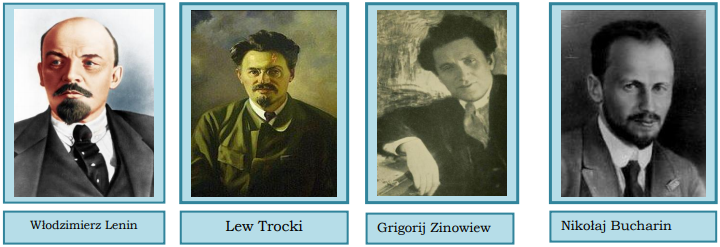 Główni działacze komunistyczni.2. Rządy Józefa Stalina-po śmierci Włodzimierza Lenina w 1924 r., władzę w ZSRR przejął Józef Stalin- Józef Stalin został sekretarzem generalnym Wszechzwiązkowej Komunistycznej Partii (bolszewików) – WKP(b)- w latach 1936-1938 przeprowadził tzw. wielką czystkę w wyniku której uwięził lub wymordował swoich przeciwników- w ZSRS zaczął obowiązywać tzw. kult jednostki – bezkrytyczne uwielbienie dla Stalina-zdjęcia podręcznik str 201- Stalin przekształcił ZSRS w państwo totalitarne (jedna partia, mordowanie lub aresztowanie przeciwnikłw politycznych, cenzura, rozbudowa armii, kult jednostki, indoktrynacja) 3. Zbrodnie komunistyczne:a. władze komunistyczne bezwzględnie zwalczały:– przeciwników i rywali politycznych– przedstawicieli tzw. klas posiadających, którzy byli właścicielami np. majątków ziemskich, fabryk, banków)– rolników indywidualnych (tzw. kułaków)b. aparat przemocy w ZSRS– głównym narzędziem terroru był Ludowy Komisariat Spraw Wewnętrznych (NKWD)– sieć łagrów, które podlegały Gułagowi (Główny Zarząd Obozów)Przeczytaj z e-podręcznika fragment książki A. Sołżenicyna „Archipelag Gułag”, zwróć uwagę na warunki życia i pracy więźniów w obozach pracy (łagrach) https://epodreczniki.pl/a/system-totalitarny-w-zsrr/Dovn9GLhX4. Gospodarka ZSRS- w czasie wojny domowej obowiązywał tzw. komunizm wojenny – państwo sprawowało pełną kontrolę nad gospodarką- po wojnie Włodzimierz Lenin wprowadził tzw. Nową Ekonomiczną Politykę (NEP) – władze pozwoliły na ograniczony rozwój wolnego rynku- Stalin przeprowadził kolektywizację rolnictwa, w wyniku które:       zlikwidowano indywidualne gospodarstwa rolne       utworzono sowchozy – państwowe gospodarstwa rolne       utworzono kołchozy – spółdzielnie rolnicze, skupiające dawnych indywidualnych rolnikówZobaczcie zdjęcia wpodręczniku świadczące o klęsce głodu w ZSRR w czasach kolektywizacji str. 204 - Stalin wprowadził gospodarkę planową, w której:      obowiązywały pięcioletnie pralny gospodarcze      gospodarka był centralnie zarządzana – decyzje dotyczące gospodarki zapadały na najwyższych          szczeblach władzy 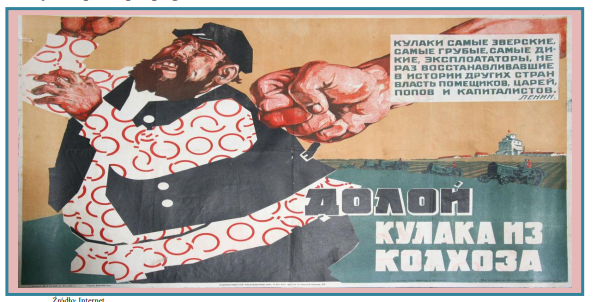 Antychłopska propaganda – określani rolników mianem kułaków.5.Intensywna industrializacja (szybkiego urzemysłowienia)kraju:- rozbudowa zagłębia węglowego w Workucie - budowa zakładów metalurgicznych w Magnitogorsku-   budowa zagłębia węglowego w Kuźniecku - budowa elektrowni na Dnieprze – elektryfikacja - budowa Kanału Białomorskiego i Kanału Wołga-Don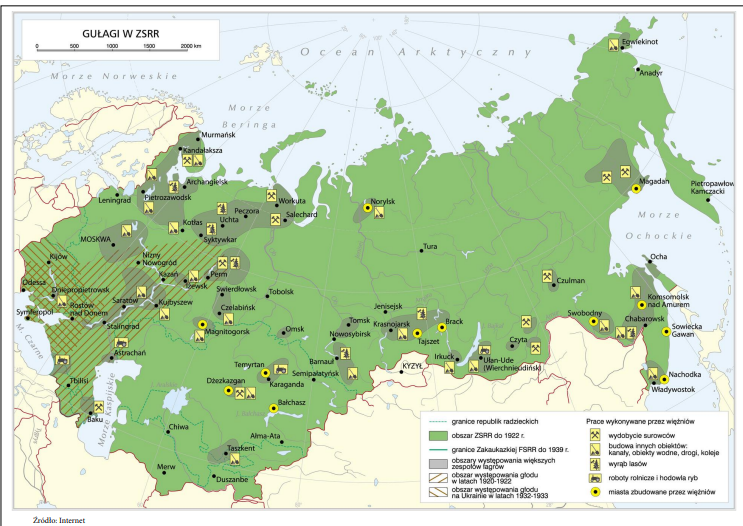 6. Stosunki ZSRS z Niemcami w okresie międzywojennym- w 1922 r. w Rapallo ZSRS i Niemcy zawarły traktat o współpracy: Niemcy miały utrzymywać od ZSRR surowce naturalne oraz dostęp do radzieckich poligonów wojskowych - ZSRR miał otrzymywać od Niemiec nowoczesne uzbrojenie, technologie i środki finansowe - oba państwa wyszły z izolacji międzynarodowej, w której znalazły się po I wojnie św. -po dojściu do władzy w Niemczech Adolfa Hitlera stosunki niemiecko-sowieckie uległy pogorszeniu- 23 VIII 1939 r. ZSRS i III Rzesza zawarły tzw. pakt Ribbentrop-MołotowPodsumowanie:Dla chętnych wiczenia interaktywne z e-podręczniak –Ćwiczenia zamiast podsumowania-5.1, 5.2, 5.3,  5.4, 5.5, 5.6Dla wszystkich test na Testportalu pl z tematów Narodziny faszyzmu i lekcji dzisiejszej.Termin rozwiązania testu 28.04.2020Link  https://zbigniew1.testportal.plHasło     totalitaryzm 7 b